Конспект математической сказки-игры на тему: «Теремок»  2 младшая группаЦель: Закрепление и обобщение представлений детей о геометрических фигурах: круге, квадрате, треугольнике, о времени года зима, о пространственных отношениях.Задачи:«Социально – коммуникативное развитие»:Создавать игровые ситуации, способствующие формированию внимательного, заботливого  отношения к окружающим.Приучать детей общаться спокойно без крика.«Познавательное развитие»:Продолжать формировать умения узнавать и называть треугольник, круг, квадрат.Обследовать форму этих фигур зрительно и на ощупь, находить сходство и различия между геометрическими фигурами, группировать их по цвету и форме.Совершенствовать умение сравнивать два предмета по величине (длине, высоте), а также закреплять сравнивать  два предмета; отражать результаты  сравнения в речи,  используя прилагательные (длиннее – короче, выше – ниже);Подбирать предметы по цвету и форме.Расширять представления о характерных особенностях зимней природы (холодно, идет снег, люди надевают зимнюю одежду).«Речевое развитие»:Воспитывать умение слушать новую сказку, следить за развитием действия.Вовлекать детей в разговор во время рассматривания предметов.Помогать доброжелательно общаться друг с другом.Развивать мелкую моторику пальцев рук, умение определять геометрические фигуры на ощупь.«Художественно – эстетическое развитие»:Развивать эстетические чувства детей, художественное восприятие, содействовать возникновению положительного эмоционального отклика на литературные и музыкальные произведения, красоту окружающего мира.Стимулировать самостоятельное выполнение танцевальных движений под плясовые мелодии.«Физическое развитие»:Развивать активность и творчество детей в процессе двигательной  деятельности.Реализуемые образовательные технологии:Технология познавательно-исследовательской деятельности;Технология организации сюжетной игры в ДОУ;Технология проблемного обучения;Технология развивающего обучения; Здоровьесберегающие технологии.Предварительная работа: Дидактическая игра: «Подбери по цвету», «Найди что назову», разучивание пальчиковых игр: «Дом и ворота», «Во что превращается круг», разучивание танца «Пришли звери на ёлку», рассматривание иллюстраций про зиму, чтение стихов про зиму, чтение сказки «Теремок».Материалы и оборудование: Объемные геометрические фигуры (круг, квадрат, треугольник) в занимательном исполнении; коврограф с изображением домика – теремка из цветных фигур на липучках; конверт с изображением плоскостной фигуры «Замок». Геометрические плоскостные фигуры  «Ключи от замка»,  ширма, три мешочка (красного, желтого, синего цвета); фонограмма, магнитофон, корзиночки со смайликами.Ход игрыДети входят в группу. Звучит фонограмма «Звуки природы» (утро в зимнем лесу).Воспитатель: Какое сейчас время года?Дети: Зима.Воспитатель: Ребята, я хочу вас пригласить погулять по зимнему лесу. Наш путь будет далёк. Чтобы мы с вами не замёрзли, давайте оденемся с вами потеплее.Игра: Одеваемся на прогулку.Воспитатель: Посмотрите перед нами лежат две тропинки, которые приведут нас в зимний лес.Логоритмическая  игра: «Мы шагаем по сугробамМы шагаем по сугробам,По сугробам крутолобым,Поднимай повыше ногу,Проложи другим дорогу,Шагаем смело мы вперёд,Много нас открытий ждёт.Ребята, мы с вами прошлись по дорожке какая она?Дети: Длинная.Воспитатель: Впереди нас ждёт ещё одна дорожка, давайте пройдем и по ней.А это какая дорожка?Дети: Короткая.Воспитатель: Почему вы так решили?Воспитатель: Перед нами деревья. Как они называются?Дети: Ёлки.Воспитатель: Какая это ёлка по высоте?Дети: Высокая.Воспитатель: А эта?Дети: Низкая.Воспитатель: Сколько их?Дети: Много.Воспитатель: (Приглашает детей к коврографу (это полянка), на котором выложен дом с воротами, на воротах висит замок).Воспитатель:Посмотрите:На полянке вырос домС крышей, с кругленьким окном.Это не простой домик.Этот домик – теремок.Как вы думаете, ребята, какие сказочные герои могут тут поселиться? Сейчас я расскажу вам сказку про наш теремок. В нём будут жить не зверюшки, а совсем другие герои. Хотите узнать, кто это?Дети: ДаВоспитатель:Тогда располагайтесь поудобнее на нашей полянке и слушайте.Сказка будет не простая –Интересная такая:Будем слушать и игратьИ фигурки узнавать.На полянке теремок, теремок.Он не низок, не высок, не высок.Из леса на полянку вышел Треугольник.Посмотрите, у треугольника есть три стороны и три угла.Кто сможет их показать?Алима  показывает.Воспитатель: Сколько у треугольника сторон? Давайте   вместе посчитаем! Дети: Одна, две, три.Воспитатель: Вот и познакомились мы с первым героем нашей сказки.Подошел Треугольник к воротам,Видит – заперты ворота.(Треугольник подходит к воротам и стучит)Треугольник: Эй, ворота, отворись, отворись!Теремочек, отопрись, отопрись!Воспитатель: Не открываются ворота. Давайте поможем Треугольнику ворота в дом открыть. Поднимите ручки и сделайте домик из пальчиков.Пальчиковая игра «Дом и ворота»На полянке дом стоит,Ну, а к дому путь закрыт.Мы ворота открываем,В этот домик приглашаем.Воспитатель: Открылись ворота! Но на двери большой замок. А ключа – то и нет! Что же нам делать? Как помочь Треугольнику?Ребята, вы заметили: тут, рядом со ступенькой дома, лежит конверт какой – то. Посмотрим, что в нём? Может быть, тут ключ спрятан.Дидактическая игра «Подбери по форме»Воспитатель предлагает детям подобрать подходящую к отверстию фигуру и открыть замок на двери дома.Воспитатель: Спасибо, дети за помощь! Дальше сказку послушать хотите? Зашел Треугольник в теремок и стал жить – поживать, радоваться и песни петь.А с другими сказочными героями познакомиться хотите? Тогда слушайте сказку дальше.Стало Треугольнику скучно в теремке жить одному. Посмотрел он в окошко, видит – катится Круг.Воспитатель: Подкатился Круг к теремочку и спрашивает:- Кто – кто в теремочке живет?Кто – кто в невысоком живёт?Треугольник:  Я – весёлый Треугольник. А ты кто?Круг: А я – кружок. Меня пустишь в теремок?Треугольник: А что ты умеешь делать?Круг: Я могу кататься, и превращаться в разные предметы или прятаться в них. Дети, помогите мне рассказать Треугольнику, во что я могу превращаться.Ритмическая игра «Во что превращается Круг».Я качусь, качусь, качусьИ во что – то превращусь.Могу блинчиком я быть.Могу солнышком светить.Могу мячиком скакать.Могу шар я надувать.Круг: Спасибо вам, ребята. Теперь, Треугольник, пустишь меня в теремок?Треугольник: Конечно, заходи! Такому другу я очень рад!Воспитатель: Зашел Круг в теремочек, и стали они с Треугольником вдвоём жить. А сказка наша продолжается.На полянке теремок, теремок.Он не низок, не высок, не высок.Треугольник в нем живёт и Кружок,Но спешит еще один к ним дружок.Вам представить очень радаЯ волшебного Квадрата.Квадрат: Тут, тук, тук. Треугольник и кружок, пустите меня в свой теремок!Треугольник:  Пустим, если на наши вопросы ответишь. Вот чем ты на меня, Треугольника похож?Квадрат. Не знаю.(Воспитатель  предлагает детям помочь  Квадрату.  Они находят общие признаки квадрата и треугольника:  у квадрата тоже есть углы и стороны).Круг: А катиться ты можешь?Квадрат:  Катиться? Не знаю…Воспитатель: Ребята, как вы думаете, может ли Квадрат катиться? А почему?Дети: Квадрат не катится, потому что ему мешают углы.Круг:  Ладно, Квадрат, не расстраивайся. Может быть, ты умеешь превращаться во что- нибудь?Квадрат: Да! Я умею в разные фигуры превращаться! У меня есть друзья, волшебные фигуры, они мне помогут! И вы, ребята, помогите мне, пожалуйста.Дидактическая игра: «Достань фигурку»Дети поочередно определяют на ощупь и называют фигуру, достают ее из большого мешочка, показывают другим детям и кладут в мешочек того же цвета, что и фигура.Воспитатель: Ребята, нашим сказочным героям очень холодно в зимнем лесу и они предлагают вам с ними потанцевать.Весёлый танец «Пришли звери на ёлку».Подведение итогов занятияВоспитатель: Вот и подошла к завершению наша сказка. И нам пора возвращаться обратно в группу.Сегодня у нас с вами было очень интересное занятие. А давайте вспомним, что мы делали на занятии? С какими героями мы познакомились в сказке?Дети: Круг, треугольник, квадрат.Воспитатель: Какой герой теремка вам понравился?Дети: Треугольник.Воспитатель: Сколько у треугольника сторон?Дети: Три.Воспитатель: Чем квадрат похож на треугольник?Дети: У квадрата тоже есть углы и стороны.И т.д.Воспитатель: Ребята, вам понравилась сказка? Посмотрите, что у меня есть? (воспитатель показывает две корзиночки со смайликами: в одной – улыбающееся личико, а в другой – грустное). Дети: Корзиночки. Воспитатель: Что в корзиночках лежит? Какое это личико?Дети: Веселое. Воспитатель: А это – грустное. А у нас с вами какое настроение? Дети: Веселое. Воспитатель: Возьмите каждый себе одно личико из любой корзиночки. Если радостное настроение, то – улыбающиеся личико вот из этой корзиночки, а если у кого грустное настроение, то вот из этой корзиночки. Покажите мне. Замечательно! У всех отличное, радостное настроение.Фото коврографа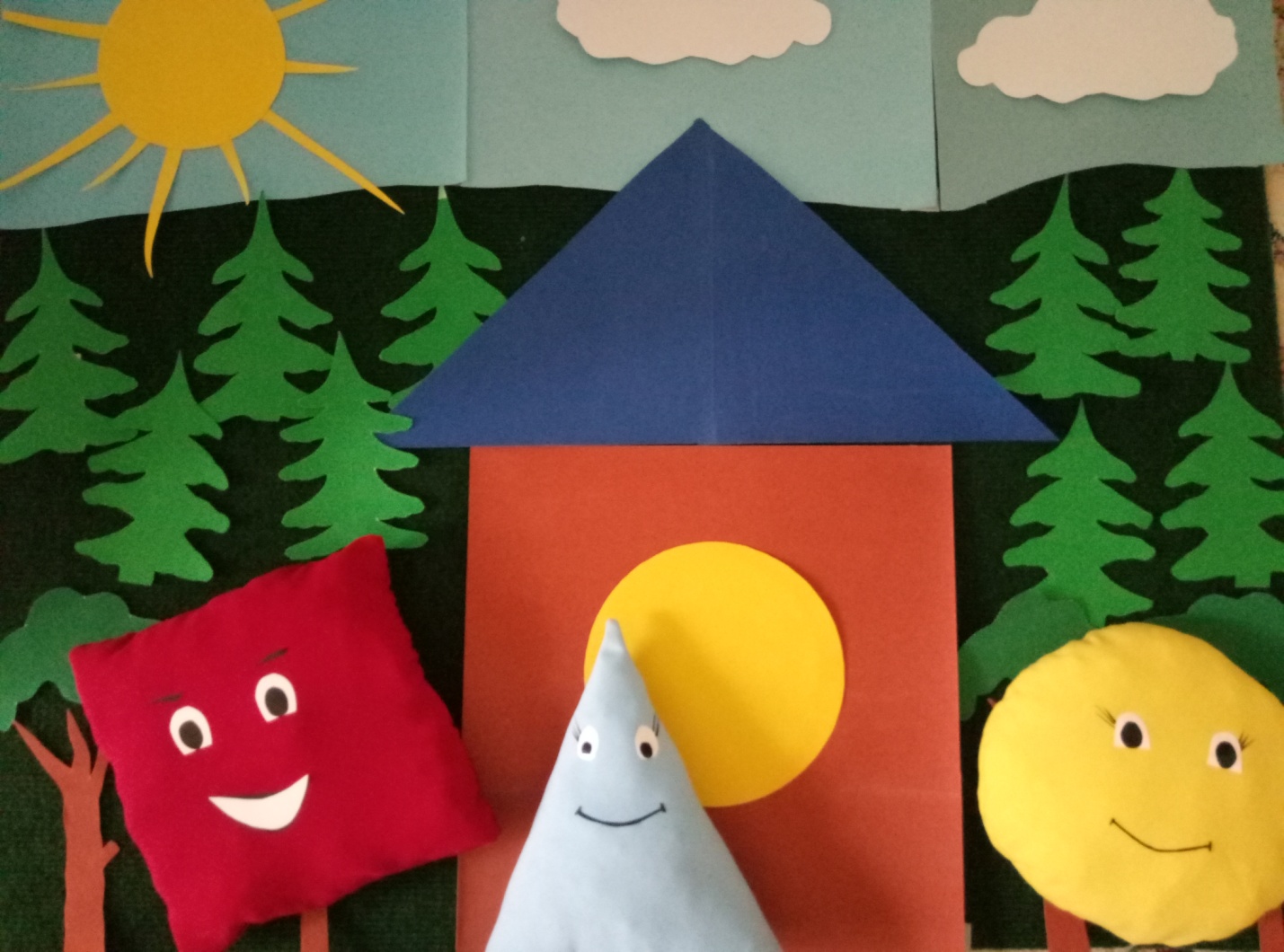 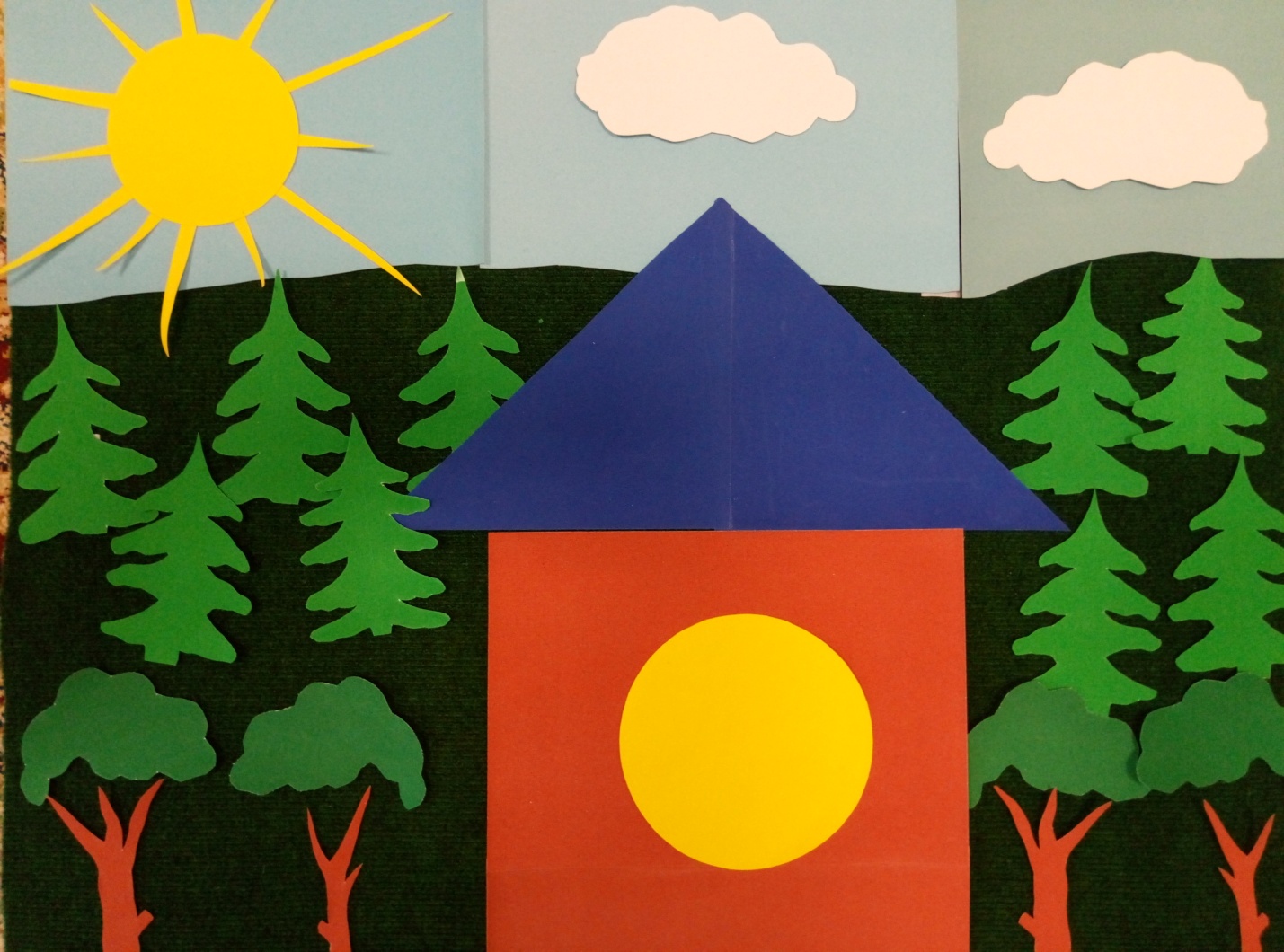 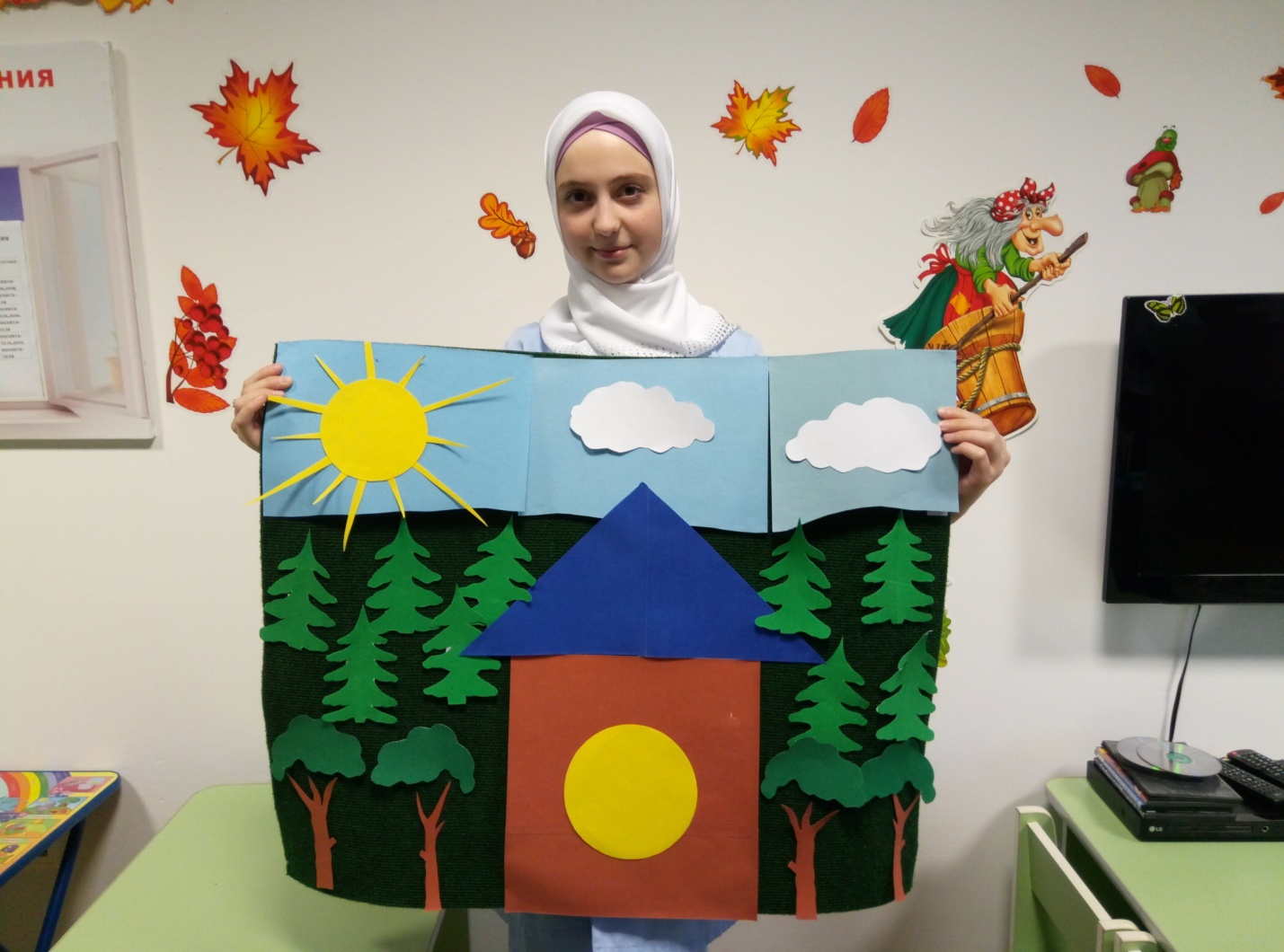 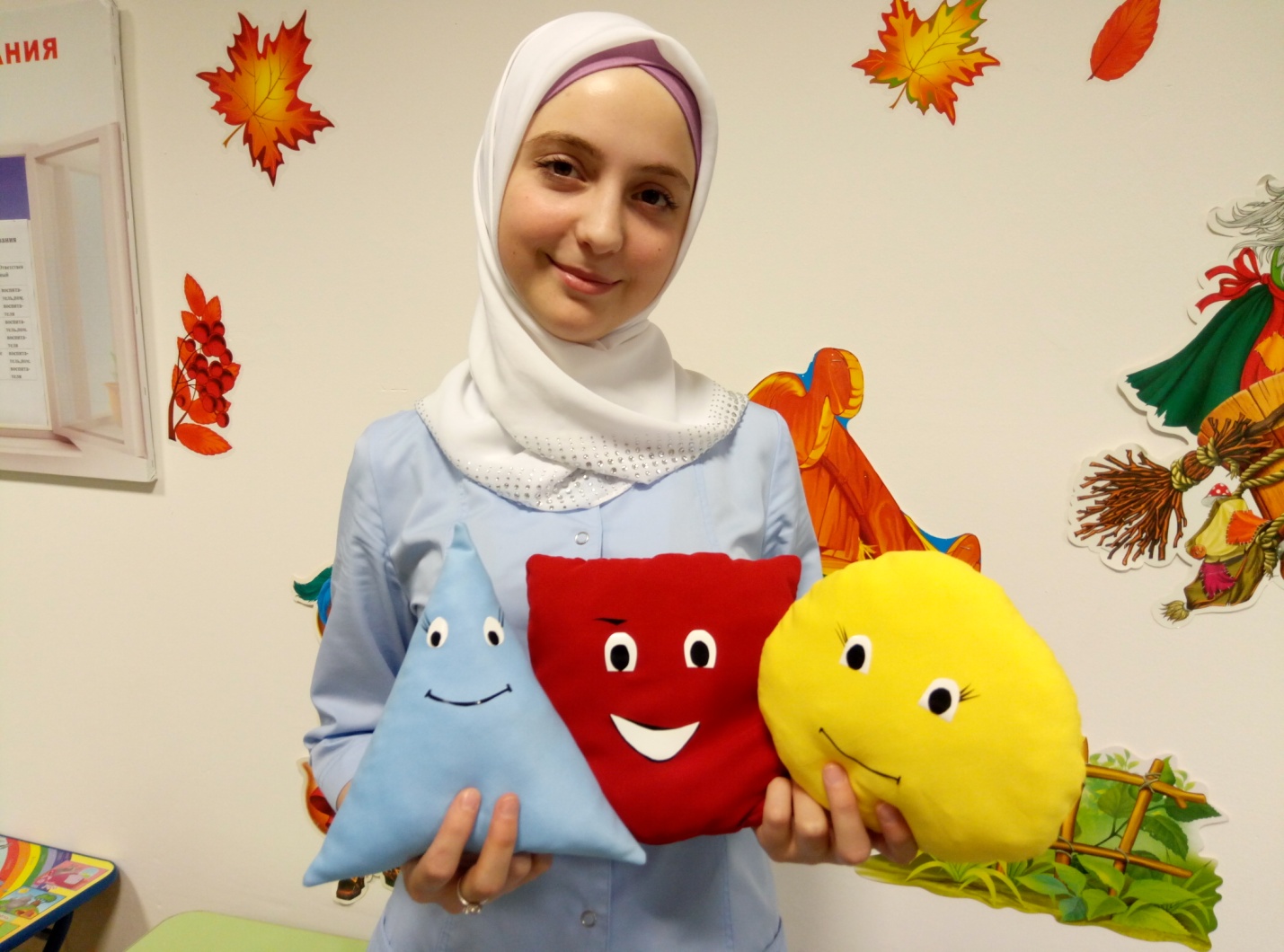 Список литературы:1) М.Ю. Картушина «Логоритмика для малышей» стр 46.2) Цвынтарный В.В. Играем с пальчиками и развиваем речь. СПб: Лань, 1997.3) Весёлый счет – Сост. М.С. Лызлова –Коми кн. Изд 1990.4) Дошкольное образование 2004 № 8.5) Дошкольное воспитание 7-2015  с. 39. 